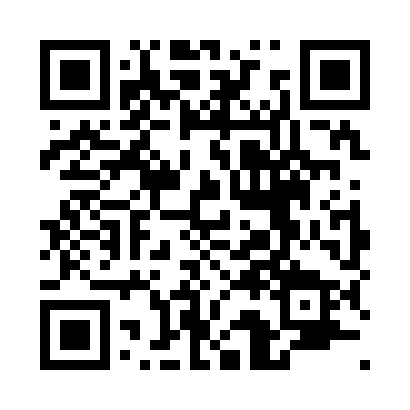 Prayer times for West Lydford, Somerset, UKMon 1 Jul 2024 - Wed 31 Jul 2024High Latitude Method: Angle Based RulePrayer Calculation Method: Islamic Society of North AmericaAsar Calculation Method: HanafiPrayer times provided by https://www.salahtimes.comDateDayFajrSunriseDhuhrAsrMaghribIsha1Mon3:075:001:156:509:2811:212Tue3:085:011:156:509:2811:213Wed3:085:021:156:499:2811:214Thu3:095:031:156:499:2711:215Fri3:095:031:156:499:2711:216Sat3:105:041:156:499:2611:217Sun3:105:051:166:499:2611:208Mon3:115:061:166:489:2511:209Tue3:115:071:166:489:2411:2010Wed3:125:081:166:489:2311:2011Thu3:135:091:166:479:2311:1912Fri3:135:101:166:479:2211:1913Sat3:145:111:166:479:2111:1914Sun3:145:121:166:469:2011:1815Mon3:155:141:176:469:1911:1816Tue3:165:151:176:459:1811:1717Wed3:165:161:176:459:1711:1718Thu3:175:171:176:449:1611:1619Fri3:185:191:176:439:1511:1620Sat3:185:201:176:439:1311:1521Sun3:195:211:176:429:1211:1422Mon3:205:221:176:419:1111:1423Tue3:205:241:176:419:1011:1324Wed3:215:251:176:409:0811:1325Thu3:225:271:176:399:0711:1226Fri3:225:281:176:389:0611:1127Sat3:235:291:176:379:0411:1028Sun3:245:311:176:379:0311:1029Mon3:245:321:176:369:0111:0930Tue3:265:341:176:359:0011:0631Wed3:295:351:176:348:5811:04